Кировское областное государственное 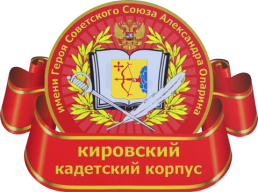 общеобразовательное автономное учреждение «Кировский кадетский корпус имени Героя Советского Союза А. Я. Опарина»   РАБОЧАЯ ПРОГРАММАпо внеурочной деятельности 
курс «Разговоры о важном»
(духовно-нравственное  направление)в 7 - 11 - х взводах на 2022  – 2023  уч. год                                        ст.  Просница 2022г. Рабочая программа по внеурочной деятельности «Разговоры о важном» в 7-11-х взводах. Количество часов в неделю – 1 ч. (компонент образовательной организации учебного плана внеурочной деятельности).Количество часов в год – 34 ч., в соответствии с Учебным планом КОГОАУ  «Кировского кадетского корпуса имени Героя Советского Союза А. Я. Опарина» на 2022-2023  уч. год  и годовым календарным графиком.Уровень изучения учебного материала – базовый.Актуальность и назначение программыПрограмма разработана в соответствии с требованиями Федеральных государственных образовательных стандартов основного общего и среднего общего образования, ориентирована на обеспечение индивидуальных потребностей кадет и направлена на достижение планируемых результатов освоения программы основного общего и среднего общего образования с учётом выбора участниками образовательных отношений курсов внеурочной деятельности. Это позволяет обеспечить единство обязательных требований ФГОС во всем пространстве кадетского образования: не только на уроке, но и за его пределами. Задачей педагога, работающего по программе, является развитие у кадет ценностного отношения к Родине, природе, человеку, культуре, знаниям, здоровью.  Педагог помогает кадету: − в формировании его российской идентичности; − в формировании интереса к познанию; − в формировании осознанного отношения к своим правам и свободам и уважительного отношение к правам и свободам других; − в выстраивании собственного поведения с позиции нравственных и правовых норм;  − в создании мотивации для участия в социально-значимой деятельности;  − в развитии у кадет общекультурной компетентности; − в развитии умения принимать осознанные решения и делать выбор; − в осознании своего места в обществе; − в познании себя, своих мотивов, устремлений, склонностей; − в формировании готовности к личностному самоопределению. Нормативную правовую основу настоящей рабочей программы курса внеурочной деятельности «Разговоры о важном» составляют следующие документы. Стратегия национальной безопасности Российской Федерации, Указ Президента Российской Федерации от 2 июля 2021 г. № 400 «О Стратегии национальной безопасности Российской Федерации». Приказ Министерства просвещения Российской Федерации от 31.05.2021 № 286 «Об утверждении федерального государственного образовательного стандарта начального общего образования» (Зарегистрирован 05.07.2021 № 64100). Приказ Министерства просвещения Российской Федерации от 18.07.2022 № 568 «О внесении изменений в федеральный государственный образовательный стандарт основного общего образования» (Зарегистрирован 17.08.2022 № 69675). Приказ Министерства образования и науки Российской Федерации от 17 мая 2012 г. №413 «Об утверждении федерального государственного образовательного стандарта среднего общего образования». Приказ Министерства просвещения Российской Федерации от 12.08.2022 № 732 «О внесении изменений в федеральный государственный образовательный стандарт среднего общего образования, утверждённый приказом Министерства образования и науки Российской Федерации от 17 мая 2012 г. № 413» (Зарегистрирован 12.09.2022 № 70034). Письмо Министерства просвещения Российской Федерации «О направлении методических рекомендаций по проведению цикла внеурочных занятий «Разговоры о важном»» от 15.08.2022 № 03-1190. Примерная рабочая программа по воспитанию для общеобразовательных организаций, одобренная решением федерального учебно-методического объединения по общему образованию (протокол от 23 июня 2022 г. № 3/22).  	Программа реализуется в работе с кадетами7, 8–9 и 10–11 взводов. На уровень основного общего образования – 170 часов, среднего общего образования –  68 часов. Занятия по программе проводятся в формах, позволяющих кадетам вырабатывать собственную мировозренческую позицию по обсуждаемым темам (например, беседы, деловые игры, викторины, интервью, блиц-опросы и т. д.).   Программа реализуется в течение учебного года, занятия проводятся 1 раз в неделю.  Программа курса внеурочной деятельности разработана с учетом рекомендаций примерной программы воспитания. Это позволяет на практике соединить обучающую и воспитательную деятельность педагога, ориентировать её не только на интеллектуальное, но и на нравственное, социальное развитие кадета. Это проявляется: − в выделении в цели программы ценностных приоритетов; − в приоритете личностных результатов реализации программы внеурочной деятельности, нашедших свое отражение и конкретизацию в примерной программе воспитания; − в интерактивных формах занятий для кадет, обеспечивающих их вовлеченность в совместную с педагогом и сверстниками деятельность.  В основе определения тематики внеурочных занятий лежат два принципа:  соответствие датам календаря;  значимость для кадет события (даты), которое отмечается в календаре в текущем году.  Даты календаря объединяются в две группы: Даты, связанные с событиями, которые отмечаются в постоянные числа ежегодно (государственные и профессиональные праздники, даты исторических событий). Например, «День народного единства», «День защитника Отечества», «Рождество», «День учителя», «День российской науки» и т.д.  Юбилейные даты выдающихся деятелей науки, литературы, искусства. Например, «165-летие со дня рождения К. Э. Циолковского», «160 лет со дня рождения К. С. Станиславского». В программе предлагается несколько тем внеурочных занятий, которые не связаны с текущими датами календаря, но являющиеся важными в воспитании кадета. К примеру: «Мы разные, мы вместе», «Забота о каждом: цифровая безопасность и гигиена кадета» и др. Внеурочные занятия входят в общую систему воспитательной работы Кировского кадетского корпуса, поэтому тематика и содержание обеспечивают реализацию их назначения и целей: становление у кадет гражданско-патриотических чувств. В планируемых   результатах каждого сценария внеурочного занятия педагогами выделяются нравственные ценности, которые являются предметом обсуждения:1. Историческая память  историческая память – обязательная часть культуры народа и каждого гражданина;   историческая память соединяет прошлое, настоящее, позволяя сохранить и продолжить достижения, мудрость, опыт, традиции прошлых поколений; историческая память есть культура целого народа, которая складывается из объединения индивидуальных переживаний, и включает важнейшие нравственные качества: благодарность, уважение, гордость потомков за жизнь и подвиги предков. Осознание этой нравственной ценности базируется на конкретном содержании занятия. Например, тема «День народного единства» рассматривается на известных исторических фактах –  единение людей, когда Родина нуждается в защите в 1612 г. 2. Преемственность поколений каждое следующее поколение учится у предыдущего: осваивает, воссоздаёт, продолжает его достижения, традиции; семья построена на сохранении преемственности поколений. Память о предыдущих поколениях бережно хранится в предметах, фото, вещах, а также в гуманном отношении к старшим поколениям.   Тема: «Мы разные, мы вместе». Обсуждается проблема: каждое поколение связано с предыдущими и последующими общей культурой, историей, средой обитания, языком общения. Каждый человек должен воспитывать в себе качества, которые были характерны для наших предков, людей далёких поколений: любовь к родной земле, малой родине, Отечеству. 3. Патриотизм — любовь к Родине патриотизм (любовь к Родине) – самое главное качества гражданина; любовь к своему Отечеству начинается с малого — с привязанности к родному дому, малой Родине; патриотизм строится на ответственности за судьбу своей родной земли; чувстве гордости за историю, культуру своего народа и народов России. Эта высшая нравственная ценность является приоритетной во всех сценариях «Разговоров о важном». В каждом сценарии, в соответствии с содержанием, раскрывается многогранность чувства патриотизма и его проявления в разных сферах человеческой жизни.  4. Доброта, добрые дела − доброта — это способность (желание и умение) быть милосердным, поддержать, помочь без ожидания благодарности; − благотворительность — проявление добрых чувств; благотворительность была распространена в России в прошлые века, что стало сегодня примером для подражания. Например, тема «Забота о каждом». Разговор о добрых делах граждан России в прошлые времена и в настоящее время, тема волонтёрства. 5. Семья и семейные ценности семья связана не только общим местом проживания, общим хозяйством, общими делами, но и значимыми ценностями — взаимопониманием, взаимоподдержкой, традициями и т. д.; каждый член семьи имеет свои обязанности, но всегда готовы прийти на помощь другому: взять на себя его дела, проявить внимание, оказать помощь друг другу;  кадет должен ответственно относиться к своей семье, участвовать во всех ее делах, помогать родителям;  семейные ценности всегда были значимы для народов России; семейные ценности представлены в традиционных религиях России. Тема семьи, семейных взаимоотношений и ценностей является предметом обсуждения на занятиях, посвященных темам: «День матери», «День отца», «День пожилых людей», «Традиционные семейные ценности» и др. 6. Культура России культура общества — это достижения человеческого общества, созданные на протяжении его истории;  российская культура богата и разнообразна, она известна и уважаема во всем мире; культура 	представлена 	достижениями 	в 	материальной 	сфере (строительство, техника, предметы быта и др.), в духовной сфере (народное творчество, литература, изобразительное искусство, музыка, театр и др.), а также в этике, культуре взаимоотношений людей. Темы, связанные с осознанием обучающимися этой социальной ценности, подробно и разносторонне представлены в «Разговорах о важном». Поэтому многие сценарии построены на чтении поэзии, обсуждении видеофильмов, произведений живописи и музыки: «День музыки», «Мечты», «Великие люди России: К. С. Станиславский», «День театра». 7. Наука на службе Родины наука обеспечивает прогресс общества и улучшает жизнь человека; в науке работают талантливые, творческие люди, бесконечно любящие свою деятельность; в России совершено много научных открытий, без которых невозможно представить современный мир. О такой ценности общества и отдельно взятого человека кадеты узнают в процессе обсуждения тем: «День российской науки», «160 лет со дня рождения К. Э. Циолковского», «День космонавтики: мы — первые». Многие темы внеурочных занятий выходят за рамки содержания, изучаемого на уроках, но это не означает, что учитель будет обязательно добивается точного усвоения нового знания, запоминания и четкого воспроизведения нового термина или понятия. Внеурочные занятиях  формируют определенные ценности: высшие нравственные чувства и социальные отношения. В течение года кадеты много раз возвращаются к обсуждению одних и тех же понятий, что служит постепенному осознанному их принятию. Педагог учитывает региональные, национальные, этнокультурные особенности территории Кировской области. Обязательно учитывается и уровень развития кадет, их интересы и потребности. При необходимости, исходя из статуса семей кадет,  предлагаются задания для совместной деятельности кадет с родителями (законными представителями), другими членами семьи. Особенности работы педагога по программе  Личностное развитие кадета – главная цель педагога. Личностных результатов педагог может достичь, увлекая кадета совместной и интересной им обоим многообразной деятельностью, позволяющей раскрыть потенциал каждого; используя разные формы работы; устанавливая во время занятий доброжелательную, поддерживающую атмосферу; насыщая занятия ценностным содержанием.  Задача педагога, транслируя собственные убеждения и жизненный опыт, дать возможность кадету анализировать, сравнивать и выбирать.  Содержание курса внеурочной деятельности (основного общего образования)Знакомство с платформой «Россия — страна возможностей». Возможности, которые предоставляет платформа «Россия – страна возможностей» Родина — не только место рождения. История, культура, научные достижения: чем мы можем гордиться? Мечты и фантазии человека о космических полётах.  К. Э. Циолковский — основоположник ракетодинамики и теоретической космонавтики. Герои освоения космоса. 1 октября — Международный день пожилых людей. Почитание старшего поколения. Возрастные изменения — не повод быть исключённым из жизни семьи и общества. Ценность профессии учителя. Учителя в годы Великой Отечественной войны. Современный учитель: какой он? История формирования понятий «род» и «отец». Образ отца в отечественной литературе. Качества настоящего отца. Равноправие родителей в семье. Уникальность музыки каждого народа. Музыкальные инструменты. Виды искусства, где музыка — неотъемлемая часть. Дом, в котором мы живём. Идеальные отношения в семье: какие они? Семейные ценности. Смутное время в истории нашей страны. Самозванцы – одна из причин продолжавшейся Смуты.  Ополчение во главе с князем Дмитрием Пожарский и земским старостой Кузьмой Мининым. Примеры единения народа не только в войне.  	Разнообразие культуры народов России. Традиции разных народов. Уважение между людьми разных национальностей — основа межкультурного общения. Влияние многоязычия на толерантность. Почему языки исчезают?  Мама — важный человек в жизни каждого. Материнская любовь — простая и безоговорочная. Легко ли быть мамой? Герб — символ государства. У каждой страны свой герб. Значение триколора. История российского флага. История создания Красного Креста. Особенности волонтёрской деятельности. Волонтёрство в России. Россия — страна с героическим прошлым. Современные герои — кто они? Россия начинается с меня? Значение Конституции для граждан страны. Знание прав и выполнение обязанностей. Ответственность — это осознанное поведение.  История праздника Рождества Христова. Рождественские традиции в России и в других государствах. Новый год — праздник всей семьи. Новогодние семейные традиции. Новогодние приметы. Отношение к личной информации. Добавление «друзей» в сети. Всё, что попадает в Сеть, остаётся там навсегда. Голод, морозы, бомбардировки — тяготы блокадного Ленинграда. Блокадный паек. Способы выживания ленинградцев. О провале планов немецких войск. Авторитет К. С. Станиславского в области сценического искусства. Некоторые факты его биографии. Основные идеи системы Станиславского.  Цивилизация без научных достижений. Научные и технические достижения в нашей стране. Достижения науки в повседневной жизни. Плюсы и минусы научно-технического прогресса. Географические особенности и природные богатства России. Многочисленные народы России. Единый перечень коренных малочисленных народов (47 этносов). Российская культура. Чем славится Россия? День защитника Отечества: исторические традиции. Профессия военного: кто её выбирает сегодня. Смекалка в военном деле.   Задачи армии в мирное время. Мотивация добрых дел. Подлинность намерений — то, что у тебя внутри. Проблемы, с которыми сталкиваются добрые люди. Связь праздника 8 Марта с именем Клары Цеткин. Освоение женщинами «мужских» профессий. Традиционность подхода «мужчина — добытчик, женщина — хранительница очага»: изменились ли роли?  Сергей Владимирович Михалков — поэт, драматург, баснописец, сказочник, сатирик, сценарист, общественный деятель. Страсть С. Михалкова к стихотворчеству. Работа в армейской печати во времена Великой Отечественной войны. Решение правительства России о смене гимна. Вторая редакция текста гимна. Красивейший полуостров с богатой историей. История Крымского полуострова. Значение Крыма. Достопримечательности Крыма. Сила театрального искусства. Читка пьес — особый жанр театрального искусства. Кино и театр: аргументы «за» и «против». Главные события в истории покорения космоса. Отечественные космонавты-рекордсмены. Подготовка к полету — многолетний процесс. Появление термина «геноцид». Геноцид советского народа и народов Европы во время Второй мировой войны. Международный военный трибунал в Нюрнберге.  Конвенция ООН о предупреждении преступления геноцида и наказании за него. Геноцид в современном мире. День Земли — призыв задуматься о сохранности планеты. Экологические проблемы как следствия безответственного поведения человека. Соблюдать эко-правила — не так сложно. История Праздника труда. Труд – это право или обязанность человека? Работа мечты. Жизненно важные навыки. История появления праздника День Победы. Поисковое движение России. Могила Неизвестного Солдата. Семейные традиции празднования Дня Победы. 19 мая 1922 года — день рождения пионерской организации. Цель её создания и деятельность.  Распад пионерской организации. Причины, по которым дети объединяются. Разные представления о счастье. Слагаемые счастья. Рецепт счастливой жизни. Планируемые результаты освоениякурса внеурочной деятельностиЗанятия в рамках программы направлены на обеспечение достижения кадетами следующих личностных, метапредметных и предметных образовательных результатов.  Личностные результаты: В сфере гражданского воспитания: уважение прав, свобод и законных интересов других людей; активное участие в жизни семьи, родного края, страны; неприятие любых форм экстремизма, дискриминации; понимание роли различных социальных институтов в жизни человека; представление об основных правах, свободах и обязанностях гражданина, социальных нормах и правилах межличностных отношений в поликультурном и многоконфессиональном обществе; готовность к разнообразной совместной деятельности, стремление к взаимопониманию и взаимопомощи; готовность к участию в гуманитарной деятельности (волонтёрство, помощь людям, нуждающимся в ней). В сфере патриотического воспитания: осознание российской гражданской идентичности в поликультурном и многоконфессиональном обществе, проявление интереса к познанию родного языка, истории, культуры Российской Федерации, своего края, народов России; ценностное отношение к достижениям своей Родины - России, к науке, искусству, спорту, технологиям, боевым подвигам и трудовым достижениям народа; уважение к символам России, государственным праздникам, историческому и природному наследию и памятникам, традициям разных народов, проживающих в родной стране. В сфере духовно-нравственного воспитания: ориентация на моральные ценности и нормы в ситуациях нравственного выбора; готовность оценивать свое поведение и поступки, поведение и поступки других людей с позиции нравственных и правовых норм с учетом осознания последствий поступков; свобода и ответственность личности в условиях индивидуального и общественного пространства. В сфере эстетического воспитания: восприимчивость к разным видам искусства, традициям и творчеству своего и других народов, понимание эмоционального воздействия искусства; осознание важности художественной культуры как средства коммуникации и самовыражения; понимание ценности отечественного и мирового искусства, роли этнических культурных традиций и народного творчества. В сфере физического воспитания: осознание ценности жизни; соблюдение правил безопасности, в том числе навыков безопасного поведения в интернет-среде; способность адаптироваться к стрессовым ситуациям и меняющимся социальным, информационным и природным условиям, в том числе осмысляя собственный опыт и выстраивая дальнейшие цели; умение принимать себя и других, не осуждая; умение осознавать эмоциональное состояние себя и других, умение управлять собственным эмоциональным состоянием; сформированность навыка рефлексии, признание своего права на ошибку и такого же права другого человека. В сфере трудового воспитания: установка на активное участие в решении практических задач; осознание важности обучения на протяжении всей жизни; уважение к труду и результатам трудовой деятельности. В сфере экологического воспитания: ориентация на применение знаний из социальных и естественных наук для решения задач в области окружающей среды, планирования поступков и оценки их возможных последствий для окружающей среды; повышение уровня экологической культуры, осознание глобального характера экологических проблем и путей их решения; активное неприятие действий, приносящих вред окружающей среде; осознание своей роли как гражданина и потребителя в условиях взаимосвязи природной, технологической и социальной сред; готовность к участию в практической деятельности экологической направленности. В сфере ценности научного познания: ориентация в деятельности на современную систему научных представлений об основных закономерностях развития человека, природы и общества, взаимосвязях человека с природной и социальной средой; овладение языковой и читательской культурой как средством познания мира; овладение основными навыками исследовательской деятельности, установка на осмысление опыта, наблюдений, поступков и стремление совершенствовать пути достижения индивидуального и коллективного благополучия. В сфере адаптации кадета к изменяющимся условиям социальной и природной среды: освоение обучающимися социального опыта, основных социальных ролей, соответствующих ведущей деятельности возраста, норм и правил общественного поведения, форм социальной жизни в группах и сообществах, включая семью, группы, сформированные по профессиональной деятельности, а также в рамках социального взаимодействия с людьми из другой культурной среды; открытость опыту и знаниям других; повышать уровень своей компетентности через практическую деятельность, в том числе умение учиться у других людей, осознавать в совместной деятельности новые знания, навыки и компетенции из опыта других; осознавать дефициты собственных знаний и компетентностей, планировать свое развитие; умение анализировать и выявлять взаимосвязи природы, общества и экономики; умение оценивать свои действия с учетом влияния на окружающую среду, достижений целей и преодоления вызовов, возможных глобальных последствий.  Метапредметные результаты: В сфере овладения универсальными учебными познавательными действиями: использовать вопросы как исследовательский инструмент познания; применять различные методы, инструменты и запросы при поиске и отборе информации или данных из источников с учетом предложенной учебной задачи и заданных критериев; выбирать, анализировать, систематизировать и интерпретировать информацию различных видов и форм представления; находить сходные аргументы (подтверждающие или опровергающие одну и ту же идею, версию) в различных информационных источниках; самостоятельно выбирать оптимальную форму представления информации; оценивать надежность информации по критериям, предложенным педагогическим работником или сформулированным самостоятельно; эффективно систематизировать информацию. В сфере овладения универсальными учебными коммуникативными действиями: воспринимать и формулировать суждения, выражать эмоции в соответствии с целями и условиями общения; выражать свою точку зрения в устных и письменных текстах; понимать намерения других, проявлять уважительное отношение к собеседнику и в корректной форме формулировать свои возражения; в ходе диалога и (или) дискуссии задавать вопросы по существу обсуждаемой темы и высказывать идеи, нацеленные на решение задачи и поддержание благожелательности общения; сопоставлять свои суждения с суждениями других участников диалога, обнаруживать различие и сходство позиций; понимать и использовать преимущества командной и индивидуальной работы при решении конкретной проблемы, обосновывать необходимость применения групповых форм взаимодействия при решении поставленной задачи; принимать цель совместной деятельности, коллективно строить действия по ее достижению: распределять роли, договариваться, обсуждать процесс и результат совместной работы; уметь обобщать мнения нескольких людей, проявлять готовность руководить, выполнять поручения, подчиняться; планировать организацию совместной работы, определять свою роль (с учетом предпочтений и возможностей всех участников взаимодействия), распределять задачи между членами команды, участвовать в групповых формах работы (обсуждения, обмен мнениями, "мозговые штурмы" и иные); выполнять свою часть работы, достигать качественного результата по своему направлению и координировать свои действия с другими членами команды; оценивать качество своего вклада в общий продукт по критериям, самостоятельно сформулированным участниками взаимодействия; сравнивать результаты с исходной задачей и вклад каждого члена команды в достижение результатов, разделять сферу ответственности.   В сфере овладения универсальными учебными регулятивными действиями: ориентироваться в различных подходах принятия решений (индивидуальное, принятие решения в группе, принятие решений группой); делать выбор и брать ответственность за решение; владеть способами самоконтроля, самомотивации и рефлексии; объяснять причины достижения (недостижения) результатов деятельности, давать оценку приобретенному опыту, уметь находить позитивное в произошедшей ситуации; оценивать соответствие результата цели и условиям; выявлять и анализировать причины эмоций; ставить себя на место другого человека, понимать мотивы и намерения другого; регулировать способ выражения эмоций; осознанно относиться к другому человеку, его мнению; признавать свое право на ошибку и такое же право другого; принимать себя и других, не осуждая; открытость себе и другим; осознавать невозможность контролировать все вокруг. Предметные результаты освоения программы внеурочной деятельности «Разговоры о важном» представлены с учетом специфики содержания предметных областей, к которым имеет отношение содержание курса внеурочной деятельности: Русский язык: совершенствование различных видов устной и письменной речевой деятельности; формирование умений речевого взаимодействия: создание устных монологических высказываний на основе жизненных наблюдений, личных впечатлений, чтения учебно-научной, художественной и научно-популярной литературы; участие в диалоге разных видов: побуждение к действию, обмен мнениями, запрос информации, сообщение информации; овладение различными видами чтения (просмотровым, ознакомительным, изучающим, поисковым); формулирование вопросов по содержанию текста и ответов на них; подробная, сжатая и выборочная передача в устной и письменной форме содержания текста; выделение главной и второстепенной информации, явной и скрытой информации в тексте; извлечение информации из различных источников, ее осмысление и оперирование ею. Литература: понимание духовно-нравственной и культурной ценности литературы и ее роли в формировании гражданственности и патриотизма, укреплении единства многонационального народа Российской Федерации; понимание специфики литературы как вида искусства, принципиальных отличий художественного текста от текста научного, делового, публицистического; овладение умениями воспринимать, анализировать, интерпретировать и оценивать прочитанное, понимать художественную картину мира, отраженную в литературных произведениях, с учетом неоднозначности заложенных в них художественных смыслов; овладение умением пересказывать прочитанное произведение, используя подробный, сжатый, выборочный, творческий пересказ, отвечать на вопросы по прочитанному произведению и формулировать вопросы к тексту; развитие умения участвовать в диалоге о прочитанном произведении, в дискуссии на литературные темы, соотносить собственную позицию с позицией автора и мнениями участников дискуссии; давать аргументированную оценку прочитанному. Иностранный язык: умение сравнивать, находить сходства и отличия в культуре и традициях народов России и других стран. Информатика: освоение и соблюдение требований безопасной эксплуатации технических средств информационно-коммуникационных технологий; умение соблюдать сетевой этикет, базовые нормы информационной этики и права при работе с приложениями на любых устройствах и в сети Интернет, выбирать безопасные стратегии поведения в сети. История: соотносить события истории разных стран и народов с историческими периодами, событиями региональной и мировой истории, события истории родного края и истории России; определять современников исторических событий, явлений, процессов; умение выявлять особенности развития культуры, быта и нравов народов в различные исторические эпохи; умение рассказывать об исторических событиях, явлениях, процессах истории родного края, истории России и мировой истории и их участниках, демонстрируя понимание исторических явлений, процессов и знание необходимых фактов, дат, исторических понятий; умение выявлять существенные черты и характерные признаки исторических событий, явлений, процессов; умение устанавливать причинно-следственные, пространственные, временные связи исторических событий, явлений, процессов изучаемого периода, их взаимосвязь (при наличии) с важнейшими событиями XX - начала XXI вв.; умение определять и аргументировать собственную или предложенную точку зрения с опорой на фактический материал, в том числе используя источники разных типов; приобретение опыта взаимодействия с людьми другой культуры, национальной и религиозной принадлежности на основе национальных ценностей современного российского общества: гуманистических и демократических ценностей, идей мира и взаимопонимания между народами, людьми разных культур; уважения к историческому наследию народов России. Обществознание: освоение и применение системы знаний: о социальных свойствах человека, особенностях его взаимодействия с другими людьми, важности семьи как базового социального института; о характерных чертах общества; о содержании и значении социальных норм, регулирующих общественные отношения; о процессах и явлениях в экономической, социальной, духовной и политической сферах жизни общества; об основах конституционного строя и организации государственной власти в Российской Федерации, правовом статусе гражданина Российской Федерации (в том числе несовершеннолетнего); о системе образования в Российской Федерации; об основах государственной бюджетной и денежно-кредитной, социальной политики, политики в сфере культуры и образования, противодействии коррупции в Российской Федерации, обеспечении безопасности личности, общества и государства, в том числе от терроризма и экстремизма; умение характеризовать традиционные российские духовно-нравственные ценности (в том числе защита человеческой жизни, прав и свобод человека, семья, созидательный труд, служение Отечеству, нормы морали и нравственности, гуманизм, милосердие, справедливость, взаимопомощь, коллективизм, историческое единство народов России, преемственность истории нашей Родины); умение сравнивать (в том числе устанавливать основания для сравнения) деятельность людей, социальные объекты, явления, процессы в различных сферах общественной жизни, их элементы и основные функции; умение устанавливать и объяснять взаимосвязи социальных объектов, явлений, процессов в различных сферах общественной жизни, их элементов и основных функций, включая взаимодействия общества и природы, человека и общества, сфер общественной жизни, гражданина и государства; связи политических потрясений и социально-экономических кризисов в государстве; умение использовать полученные знания для объяснения (устного и письменного) сущности, взаимосвязей явлений, процессов социальной действительности; умение с опорой на обществоведческие знания, факты общественной жизни и личный социальный опыт определять и аргументировать с точки зрения социальных ценностей и норм свое отношение к явлениям, процессам социальной действительности; умение анализировать, обобщать, систематизировать, конкретизировать и критически оценивать социальную информацию, соотносить ее с собственными знаниями о моральном и правовом регулировании поведения человека, личным социальным опытом; умение оценивать собственные поступки и поведение других людей с точки зрения их соответствия моральным, правовым и иным видам социальных норм, экономической рациональности; осознание неприемлемости всех форм антиобщественного поведения; осознание ценности культуры и традиций народов России. География: освоение и применение системы знаний о размещении и основных свойствах географических объектов, понимание роли географии в формировании качества жизни человека и окружающей его среды на планете Земля, в решении современных практических задач своего населенного пункта, Российской Федерации, мирового сообщества, в том числе задачи устойчивого развития; умение устанавливать взаимосвязи между изученными природными, социальными и экономическими явлениями и процессами, реально наблюдаемыми географическими явлениями и процессами; умение оценивать характер взаимодействия деятельности человека и компонентов природы в разных географических условиях с точки зрения концепции устойчивого развития. Тематическое планирование7, 8–9 взвода  (1 час в неделю)Содержание курса внеурочной деятельности среднего общего образования.Знакомство с платформой «Россия — страна возможностей». Люди с активной жизненной позицией. Родина — место, где ты родился. Патриотизм. Настоящая любовь подкрепляется делами.  Космос и космонавтика. Гражданский подвиг К. Э. Циолковского. Международный день пожилых людей. Зрелый возраст—– время новых возможностей. С добром в сердце.  Ценность профессии учителя. Основные качества наставника. История возникновения праздника «День отца». Патриархальная модель отцовства. XX век — ориентация на партнёрские отношения членов семьи. Мир музыки и балета. История русского балета. Известные композиторы, писавшие музыку для балета. Семья. Рецепт семейного счастья. Семейный кодекс Российской Федерации. История появления праздника «День народного единства». Смутное время. Князь Дмитрий Пожарский и земский староста Кузьма Минин во главе ополчения. Связь иконы Божией Матери с историей освобождения Москвы. Примеры мирного единения народа. Разнообразие культуры народов России. Традиции разных народов. Религиозная культура России: христианство, ислам, буддизм и др.   Свобода вероисповедания. Взаимное уважение людей разных национальностей — основа межкультурного общения. Почему языки исчезают? Влияние многоязычия на толерантность.  Мама — важный человек в жизни каждого. Мама — гарантия защищённости ребёнка. Эмоциональная связь с детьми. Легко ли быть мамой? Материнская любовь — сильнейшее чувство на земле.  Значение государственной символики для человека. История Российского флага. Значение триколора. Что такое гимн? Зачем он нужен? Уникальность нынешнего гимна России. История появления герба России.  Кто такой доброволец? Принципы добровольческой деятельности. Виды добровольческой деятельности. Платформа для добрых дел (dobro.ru). Волонтёрские истории. Традиция чествования граждан, героически отличившихся в деле служения Отечеству. День георгиевских кавалеров. Учреждение ордена Святого Георгия в 1769 г. Екатериной II. 9 декабря — день, когда чествуются герои нынешние и отдается дань памяти героям прошлых лет. Вечный огонь — символ памяти. Значение слова «конституция». Роль Конституции в жизни человека. Какие главы российской Конституции важны для молодежи? Права, которыми уже пользуются старшие взвода.  История праздника Рождества Христова. Рождественский пост, в чём его необходимость. Символы Рождества. Рождественские традиции в России и в других государствах.     Новый год — праздник всей семьи. Новогодние семейные традиции. Новогодние приметы.  Правила безопасности и поведения в интернете. Реальные угрозы интернета (нежелательный контент, кибербулинг, трата денег, доступ к личной информации и т.д.). Какой информацией не стоит делиться в сети. Проекты, программы, специальные курсы по кипербезопасности. Начало блокады. Захват Шлиссельбурга немецкими войсками. Эвакуация населения. Ладожское озеро — дорога жизни. Блокадный паёк. Неписанные правила выживания. Спасительный прорыв кольца. Проект «Детская книга войны». Театр — искусство многосоставное (в нём соединяются литература, музыка, актёрское мастерство, танцы, режиссура и даже этикет). Вклад К. С. Станиславского 	в 	театральное 	искусство. 	Основные 	идеи 	системы Станиславского.  Современное научное знание. Критерии научного знания: доказательность, проверяемость, значимость, воспроизводимость. Использование достижений науки в повседневной жизни. Увлечение наукой в корпусе. Открытия, которые сделали дети. Научная журналистика — возможность заниматься разной наукой.    Географические особенности и природные богатства России. Народы России. Единый перечень коренных малочисленных народов (47 этносов). Российская культура. Чем славится Россия? Почитание защитников Отечества. «Советы молодому офицеру» ротмистра В. М.  Кульчицкого. Что нужно изменить в армии, чтобы юноши хотели в ней служить? Доброта. Добрыми рождаются или становятся? Как стать добрее? Смысл и значимость того, что вы делаете каждый день. Связь праздника 8 Марта с именем Клары Цеткин. Освоение женщинами «мужских» профессий. Традиционность подхода «мужчина — добытчик, женщина — хранительница очага»: изменились ли роли? Сергей Владимирович Михалков — поэт, драматург, баснописец, сказочник, сатирик, сценарист, общественный деятель. Страсть С. Михалкова к стихотворчеству. Работа в армейской печати во времена Великой Отечественной войны. Решение правительства России о смене гимна. Вторая редакция текста гимна. Красивейший полуостров с богатой историей. История Крымского полуострова. Значение Крыма. Достопримечательности Крыма. Театр — особый вид искусства, который сближает людей. С 1961 года отмечают День театра. Причины, по которым люди ходят в театр. Отличие театра от кино. Основы театрального этикета. История появления праздника День космонавтики. Первые попытки запуска собак в космос в 1951 г. Полёт Белки и Стрелки в августе 1960 г. Подготовка к первому полету человека в космос. Полёт Гагарина. Выход А. Леонова в открытый космос. Появление термина «геноцид». Геноцид советского народа и народов Европы во время Второй мировой войны. Международный военный трибунал в Нюрнберге.  Конвенция ООН о предупреждении преступления геноцида и наказании за него. Геноцид в современном мире. День земли — история праздника. Способы празднования Дня земли. Природоохранные организации. Знаки экологической безопасности. Состояние экологии — ответственность каждого человека. Давняя история праздника труда. Трудовой день до 16 часов без выходных, скудный заработок, тяжёлые условия — причины стачек и забастовок. Требования рабочих. 1 мая 1886 года в Чикаго.  Праздник весны и труда. День Победы. План Барбаросса — замысел молниеносной войны. Могила Неизвестного Солдата. 19 мая 1922 года — день рождения пионерской организации. Цель ее создания и деятельность. Распад пионерской организации. Причины, по которым дети объединяются. Разные представления о счастье. Слагаемые счастья. Рецепт счастливой жизни. Планируемые результаты освоения курса внеурочной деятельности Занятия в рамках программы направлены на обеспечение достижения кадетами следующих личностных, метапредметных и предметных образовательных результатов.  Личностные результаты должны отражать: российскую гражданскую идентичность, патриотизм, уважение к своему народу, чувства ответственности перед Родиной, гордости за свой край, свою Родину, прошлое и настоящее многонационального народа России, уважение государственных символов (герб, флаг, гимн); гражданскую позицию как активного и ответственного члена российского общества, осознающего свои конституционные права и обязанности, уважающего закон и правопорядок, обладающего чувством собственного достоинства, осознанно принимающего традиционные национальные и общечеловеческие гуманистические и демократические ценности; готовность к служению Отечеству, его защите; сформированность мировоззрения, соответствующего современному уровню развития науки и общественной практики, основанного на диалоге культур, а также различных форм общественного сознания, осознание своего места в поликультурном мире; сформированность основ саморазвития и самовоспитания в соответствии с общечеловеческими ценностями и идеалами гражданского общества; готовность и способность к самостоятельной, творческой и ответственной деятельности; толерантное сознание и поведение в поликультурном мире, готовность и способность вести диалог с другими людьми, достигать в нем взаимопонимания, находить общие цели и сотрудничать для их достижения, способность противостоять идеологии экстремизма, национализма, ксенофобии, дискриминации по социальным, религиозным, расовым, национальным признакам и другим негативным социальным явлениям; навыки сотрудничества со сверстниками, детьми младшего возраста, взрослыми в образовательной, общественно полезной, учебно-исследовательской, проектной и других видах деятельности; нравственное сознание и поведение на основе усвоения общечеловеческих ценностей; готовность и способность к образованию, в том числе самообразованию, на протяжении всей жизни; сознательное отношение к непрерывному образованию как условию успешной профессиональной и общественной деятельности; эстетическое отношение к миру, включая эстетику быта, научного и технического творчества, спорта, общественных отношений; принятие и реализацию ценностей здорового и безопасного образа жизни, потребности в физическом самосовершенствовании, занятиях спортивно-оздоровительной деятельностью, неприятие вредных привычек: курения, употребления алкоголя, наркотиков; бережное, ответственное и компетентное отношение к физическому и психологическому здоровью, как собственному, так и других людей, умение оказывать первую помощь; осознанный выбор будущей профессии и возможностей реализации собственных жизненных планов; отношение к профессиональной деятельности как возможности участия в решении личных, общественных, государственных, общенациональных проблем; сформированность экологического мышления, понимания влияния социально-экономических процессов на состояние природной и социальной среды; приобретение опыта эколого-направленной деятельности; ответственное отношение к созданию семьи на основе осознанного принятия ценностей семейной жизни. Метапредметные результаты освоения основной образовательной программы должны отражать: умение самостоятельно определять цели деятельности и составлять планы деятельности; самостоятельно осуществлять, контролировать и корректировать деятельность; использовать все возможные ресурсы для достижения поставленных целей и реализации планов деятельности; выбирать успешные стратегии в различных ситуациях; умение продуктивно общаться и взаимодействовать в процессе совместной деятельности, учитывать позиции других участников деятельности, эффективно разрешать конфликты; владение навыками познавательной, учебно-исследовательской и проектной деятельности, навыками разрешения проблем; способность и готовность к самостоятельному поиску методов решения практических задач, применению различных методов познания; готовность и способность к самостоятельной информационно-познавательной деятельности, владение навыками получения необходимой информации из словарей разных типов, умение ориентироваться в различных источниках информации, критически оценивать и интерпретировать информацию, получаемую из различных источников; умение использовать средства информационных и коммуникационных технологий (далее - ИКТ) в решении когнитивных, коммуникативных и организационных задач с соблюдением требований эргономики, техники безопасности, гигиены, ресурсосбережения, правовых и этических норм, норм информационной безопасности; умение определять назначение и функции различных социальных институтов; умение самостоятельно оценивать и принимать решения, определяющие стратегию поведения, с учетом гражданских и нравственных ценностей; владение языковыми средствами - умение ясно, логично и точно излагать свою точку зрения, использовать адекватные языковые средства; владение навыками познавательной рефлексии как осознания совершаемых действий и мыслительных процессов, их результатов и оснований, границ своего знания и незнания, новых познавательных задач и средств их достижения. Предметные результаты освоения программы среднего общего образования представлены с учетом специфики содержания предметных областей, затрагиваемых в ходе участия в программе «Разговоры о важном»:  Русский язык и литература: сформированность понятий о нормах русского литературного языка и применение знаний о них в речевой практике; владение навыками самоанализа и самооценки на основе наблюдений за собственной речью; владение умением анализировать текст с точки зрения наличия в нем явной и скрытой, основной и второстепенной информации; владение умением представлять тексты в виде тезисов, конспектов, аннотаций, рефератов, сочинений различных жанров; знание содержания произведений русской и мировой классической литературы, их историко-культурного и нравственно-ценностного влияния на формирование национальной и мировой; сформированность представлений об изобразительно-выразительных возможностях русского языка; сформированность умений учитывать исторический, историко-культурный контекст и контекст творчества писателя в процессе анализа художественного произведения; способность выявлять в художественных текстах образы, темы и проблемы и выражать свое отношение к ним в развернутых аргументированных устных и письменных высказываниях. Иностранные языки: владение знаниями о социокультурной специфике страны/стран изучаемого языка и умение; умение выделять общее и различное в культуре родной страны и страны/стран изучаемого языка; сформированность умения использовать иностранный язык как средство для получения информации из иноязычных источников в образовательных и самообразовательных целях.  История: сформированность представлений о современной исторической науке, ее специфике, методах исторического познания и роли в решении задач прогрессивного развития России в глобальном мире; владение комплексом знаний об истории России и человечества в целом, представлениями об общем и особенном в мировом историческом процессе; сформированность умений применять исторические знания в профессиональной и общественной деятельности, поликультурном общении; сформированность умений вести диалог, обосновывать свою точку зрения в дискуссии по исторической тематике. Обществознание: сформированность знаний об обществе как целостной развивающейся системе в единстве и взаимодействии его основных сфер и институтов; владение умениями выявлять причинно-следственные, функциональные, иерархические и другие связи социальных объектов и процессов; сформированность представлений об основных тенденциях и возможных перспективах развития мирового сообщества в глобальном мире; сформированность представлений о методах познания социальных явлений и процессов; владение умениями применять полученные знания в повседневной жизни, прогнозировать последствия принимаемых решений; сформированность навыков оценивания социальной информации, умений поиска информации в источниках различного типа для реконструкции недостающих звеньев с целью объяснения и оценки разнообразных явлений и процессов общественного развития. География: владение представлениями о современной географической науке, ее участии в решении важнейших проблем человечества; владение географическим мышлением для определения географических аспектов природных, социально-экономических и экологических процессов и проблем; сформированность системы комплексных социально ориентированных географических знаний о закономерностях развития природы, размещения населения и хозяйства, о динамике и территориальных особенностях процессов, протекающих в географическом пространстве; владение умениями проведения наблюдений за отдельными географическими объектами, процессами и явлениями, их изменениями в результате природных и антропогенных воздействий; владение умениями использовать карты разного содержания для выявления закономерностей и тенденций, получения нового географического знания о природных социально-экономических и экологических процессах и явлениях; владение умениями географического анализа и интерпретации разнообразной информации; владение умениями применять географические знания для объяснения и оценки разнообразных явлений и процессов, самостоятельного оценивания уровня безопасности окружающей среды, адаптации к изменению ее условий;  сформированность представлений и знаний об основных проблемах взаимодействия природы и общества, о природных и социально-экономических аспектах экологических проблем. Экономика: сформированность системы знаний об экономической сфере в жизни общества как пространстве, в котором осуществляется экономическая деятельность индивидов, семей, отдельных предприятий и государства; понимание значения этических норм и нравственных ценностей в экономической деятельности отдельных людей и общества; сформированность уважительного отношения к чужой собственности; владение навыками поиска актуальной экономической информации в различных источниках, включая Интернет; умение различать факты, аргументы и оценочные суждения; анализировать, преобразовывать и использовать экономическую информацию для решения практических задач в учебной деятельности и реальной жизни; понимание места и роли России в современной мировой экономике; умение ориентироваться в текущих экономических событиях в России и в мире. Право: сформированность представлений о понятии государства, его функциях, механизме и формах;  владение знаниями о понятии права, источниках и нормах права, законности, правоотношениях; сформированность представлений о Конституции Российской Федерации как основном законе государства, владение знаниями об основах правового статуса личности в Российской Федерации; сформированность умений применять правовые знания для оценивания конкретных правовых норм с точки зрения их соответствия законодательству Российской Федерации; сформированность навыков самостоятельного поиска правовой информации, умений использовать результаты в конкретных жизненных ситуациях. Информатика: сформированность представлений о роли информации и связанных с ней процессов в окружающем мире; сформированность базовых навыков и умений по соблюдению требований техники безопасности, гигиены и ресурсосбережения при работе со средствами информатизации; понимания основ правовых аспектов использования компьютерных программ и работы в Интернете. Биология: владение основополагающими понятиями и представлениями о живой природе, ее уровневой организации и эволюции; уверенное пользование биологической терминологией и символикой; владение основными методами научного познания; сформированность собственной позиции по отношению к биологической информации, получаемой из разных источников, к глобальным экологическим проблемам и путям их решения. Естествознание: сформированность представлений о целостной современной естественнонаучной картине мира, о природе как единой целостной системе, о взаимосвязи человека, природы и общества; о пространственно-временных масштабах Вселенной; владение знаниями о наиболее важных открытиях и достижениях в области естествознания, повлиявших на эволюцию представлений о природе, на развитие техники и технологий; сформированность умения применять естественнонаучные знания для объяснения окружающих явлений, сохранения здоровья, обеспечения безопасности жизнедеятельности, бережного отношения к природе, рационального природопользования, а также выполнения роли грамотного потребителя; сформированность представлений о научном методе познания природы и средствах изучения мегамира, макромира и микромира; сформированность умений понимать значимость естественнонаучного знания для каждого человека, независимо от его профессиональной деятельности, различать факты и оценки, сравнивать оценочные выводы, видеть их связь с критериями оценок и связь критериев с определенной системой ценностей. Астрономия: сформированность представлений о строении Солнечной системы, эволюции звезд и Вселенной, пространственно-временных масштабах Вселенной; сформированность представлений о значении астрономии в практической деятельности человека и дальнейшем научно-техническом развитии; осознание роли отечественной науки в освоении и использовании космического пространства и развитии международного сотрудничества в этой области. Экология: сформированность представлений об экологической культуре как условии достижения устойчивого (сбалансированного) развития общества и природы, об экологических связях в системе "человек - общество - природа"; сформированность экологического мышления и способности учитывать и оценивать экологические последствия в разных сферах деятельности; владение умениями применять экологические знания в жизненных ситуациях, связанных с выполнением типичных социальных ролей; владение знаниями экологических императивов, гражданских прав и обязанностей в области энерго- и ресурсосбережения в интересах сохранения окружающей среды, здоровья и безопасности жизни; сформированность личностного отношения к экологическим ценностям, моральной ответственности за экологические последствия своих действий в окружающей среде; сформированность способности к выполнению проектов экологически ориентированной социальной деятельности, связанных с экологической безопасностью окружающей среды, здоровьем людей и повышением их экологической культуры. Основы безопасности жизнедеятельности: сформированность представлений о культуре безопасности жизнедеятельности, в том числе о культуре экологической безопасности как о жизненно важной социально-нравственной позиции личности, а также как о средстве, повышающем защищенность личности, общества и государства от внешних и внутренних угроз, включая отрицательное влияние человеческого фактора; знание основ государственной системы, российского законодательства, направленных на защиту населения от внешних и внутренних угроз; сформированность представлений о необходимости отрицания экстремизма, терроризма, других действий противоправного характера, а также асоциального поведения;  сформированность представлений о здоровом образе жизни как о средстве обеспечения духовного, физического и социального благополучия личности; знание распространенных опасных и чрезвычайных ситуаций природного, техногенного и социального характера.  Тематическое планирование       10–11 взвода (1 час в неделю)Приложение Подготовка учителя к работе по программе  Внеурочное занятие проходит каждый понедельник. Оно начинается поднятием Государственного флага Российской Федерации, слушанием (исполнением) Государственного гимна Российской Федерации. Это мероприятие проходит в общем школьном актовом зале. Затем участники расходятся по своим взводам, где проходит тематическая часть занятия. Учитывая особенности образовательной организации (специфика здания, расположенность актового зала по отношению к классам, наличие этажей и переходов и пр.) учителю следует продумать до мелочей организацию перехода обучающихся от актового зала в свой класс. Чем больше времени будет затрачено на этот переход, тем меньше времени останется на проведение собственно занятия. Сценарий рассчитан на 30 минут общения с кадетами. В методических рекомендациях, которые даны к каждому сценарию, учителю даются советы, как в случае необходимости расширить или сократить содержание занятия. При подготовке к занятию учитель должен внимательно ознакомиться со сценарием и понять логику его построения. Педагог обратит внимание на три структурные части сценария: 1 часть — мотивационная, 2 часть — основная, 3 часть — заключительная. На каждую часть дано приблизительное время проведения. Цель мотивационной части занятия (3-5 минут) — предъявление учащимся темы занятия, выдвижение мотива его проведения. Эта часть обычно начинается с рассматривания видеоматериала, оценка которого является введением в дальнейшую содержательную часть занятия.  Основная часть (до 20 минут) строится как сочетание разнообразной деятельности учащихся: интеллектуальной (работа с представленной информацией), коммуникативной (беседы, обсуждение видеоролика, создание описаний, рассуждений), практической (решение конкретных практических задач), игровой (дидактическая и ролевая игра), творческой (обсуждение воображаемых ситуаций, художественная деятельность). В заключительной части подводятся итоги занятия и рассматривается творческое задание. Учитель должен ознакомиться с методическими рекомендациями, которые даются в каждом сценарии, что поможет ему осознанно принять цель занятия, его содержание и структуру. ________________________________     УТВЕРЖДАЮДиректор КОГОАУ «Кировский кадетский корпус имени Героя Советского Союза А.Я. Опарина»________ /Семейшев А.Л./«____» __________ 20___г директор  СОГЛАСОВАНОна педагогическом совещании №____ от «___»_______  20____ г.Председатель педагогического совещания _________/________/Темы Основное содержание Деятельность кадет День знаний / Россия – страна возможностей (1 час) 7 взвода: «Мы – Россия. Возможности – будущее» 8–9 взвода: «Мы – Россия. Возможности – будущее» Знакомство 	с платформой «Россия — страна возможностей».  Возможности, которые 	предоставляет платформа «Россия — страна возможностей» Участие 	во 	вступительной беседе. Просмотр ролика «История успеха».  Участие в мотивационной беседе о чертах характера, которые присущи людям с активной жизненной позицией, о мечтах и о том, как можно их достигнуть. Просмотр промо-ролика «Россия – страна возможностей» Наша страна – Россия (1 час) 7 взвода: «Что мы Родиной зовём?» 8–9 взвода: «Мы – жители большой страны» Родина — не только место 	рождения. История, 	культура, научные достижения: чем мы можем гордиться? Участие во вступительной беседе о России. Просмотр ролика о России. Участие в работе с пословицами. Интерактивное задание «Своя игра». Участие в инсценировке и решении проблемных ситуаций с дальнейшим обсуждением Темы Основное содержание Деятельность кадет 165-летие со дня рождения К. Э. Циолковского (1 час) 7 взвода: «Невозможное сегодня станет возможным завтра (К. Э. Циолковский)» 8–9 взвода: «Невозможное сегодня станет возможным завтра (К. Э. Циолковский)» Мечты и фантазии человека о космических полетах. 	 	К. 	Э. Циолковский 	— основоположник ракетодинамики 	и теоретической космонавтики. 	Герои освоения космоса Участие во вступительной беседе о мечтах и фантазиях человека о космических полетах. Участие 	в 	викторине 	о космонавтике. 	 	Просмотр видеоролика. Участие в групповой работе: знакомство с героями освоения космоса. Участие в беседе о К. Э Циолковском День пожилых людей (1 час) 7 взвода: «Обычаи и традиции моего народа: как прошлое соединяется с настоящим?» 8–9 взвода: «Обычаи и традиции моего народа: как прошлое соединяется с настоящим?» 	1 	октября 	— Международный день пожилых людей. Почитание старшего поколения. Возрастные изменения — не повод быть исключённым из жизни семьи и общества Участие 	во 	вступительной беседе о Дне пожилых людей. Просмотр видеоролика.  Участие в групповой работе: составляем «Кодекс уважения и поддержки пожилых людей» Темы Основное содержание Деятельность кадет День учителя (1 час) 7 взвода: «Если бы я был учителем…» 8–9 взвода: «Какие качества необходимы учителю?» Ценность профессии учителя. Учителя в годы Великой Отечественной войны. 	Современный учитель: какой он? Просмотр видеоролика.  Участие в командной работе: каким должен быть современный Учитель? (создание кластера). Участие в дискуссии на одну из предложенных тем: «Если бы я был учителем, какими качествами обладал…, как относился бы к ученикам…, как готовился к занятиям…, какие вспомогательные средства использовал для проведения уроков?»; «Как сделать урок интересным?»; «Что нужно, чтобы понимать своих кадет?»; «Нужно ли учителю учиться?» День отца (1 час) 7 взвода: «Отчество – от слова отец» 8–9 взвода: «Отчество – от слова отец» История формирования понятий «род» и «отец». Образ отца в отечественной литературе. Качества настоящего отца. Равноправие родителей в семье Просмотр 	видеоролика. Знакомство 	с 	литературными образами отца.  Участие в групповой работе по 	соотнесению 	текста 	и высказывания известного человека об отце.  Участие 	в 	беседе 	о нравственных качествах отца как родоначальника. Обмен мнениями о том, какое из предложенных высказываний ближе всего кадетам. Темы Основное содержание Деятельность кадет День музыки (1 час) 7 взвода: «Что мы музыкой зовем» 8–9 взвода: «Что мы музыкой зовём»Уникальность музыки каждого народа. Музыкальные инструменты. Виды искусства, где музыка — неотъемлемая часть Групповая работа по созданию кластера «Музыка» в зависимости от ассоциаций, которые возникают от слова «музыка». Просмотр видеоролика. Участие в дискуссии о видах искусства, 	где 	музыка 	– неотъемлемая часть Традиционные семейные ценности (1 час) 7 взвода: «Счастлив тот, кто счастлив у себя дома» 8–9 взвода: «Счастлив тот, кто счастлив у себя дома» Дом, в котором мы живем. Идеальные отношения в семье: какие они? Семейные ценности. Просмотр 	вступительного видеоролика о доме, в котором мы живем. Интерактивное задание «Собираем рассыпавшиеся пословицы». Участие в разыгрывании и анализе 	проблемных 	ситуаций, связанных с жизнью в семье Темы Основное содержание Деятельность кадет День народного единства (1 час) 7 взвода: «Мы одна страна» 8–9 взвода: «Мы одна страна» Смутное время в истории нашей страны. Самозванцы — одна из причин продолжавшейся Смуты.  Ополчение во главе с князем Дмитрием Пожарский и земским старостой Кузьмой Мининым.  Примеры единения народа не только в войне Участие 	во 	вступительной беседе о появлении праздника День народного единства.  Знакомство с исторической справкой о событиях Смутного времени.  Работа в группах: если бы вы жили в Смутное время, в чем вы бы увидели причины появления народных ополчений? Обмен мнениями.  Дискуссия о том, что 4 ноября 1612 года воины народного ополчения продемонстрировали образец героизма и сплоченности всего народа вне зависимости от происхождения, вероисповедания и положения в обществе. Дискуссия о том, когда еще люди чувствуют, что им надо объединяться? Блиц-опрос о том, что в Москве нам напоминает о событиях 1612 года Мы разные, мы вместе (1 час) 7 взвода: «Языки и культура народов России: единство в разнообразии» 8–9 взвода: «Языки и культура народов России: единство в разнообразии» Разнообразие 	культуры 	народов России. Традиции разных народов. Уважение между людьми разных национальностей — основа межкультурного общения. Влияние многоязычия на толерантность. Почему языки исчезают?  Блиц-опрос: какие народы, живущие в России, вы можете назвать? (по последним данным в России проживает более 190 народов).  Знакомство 	с 	традициями народов, живущих на территории России. Участие в дискуссии о том, что объединяет людей разных национальностей в одной стране, что им в этом помогает? Темы Основное содержание Деятельность кадет День матери (1 час) 7 взвода: «Мама – главное слово в каждой судьбе» 8–9 взвода: «Мама – главное слово в каждой судьбе» Мама 	— 	важный человек в жизни каждого. Материнская любовь — простая 	и безоговорочная. Легко ли быть мамой? 	Участие 	в 	игре «Незаконченное предложение», во время которой каждый школьник продолжает предложение «Первое, что приходит в голову, когда я слышу слово «мама» …» Участие 	в 	групповом обсуждении 	случаев недопонимания мам и детей. Поиск 	причин 	этого 	в процессе групповой работы. Участие в беседе о том, что делает наших мам счастливыми Символы России (Гимн, Герб) (1 час) 	7 	взвода: «Двуглавый орёл: история легендарного герба» 	8–9 	взвода: «Двуглавый орёл: история легендарного герба» Герб 	— 	символ государства. У каждой страны 	свой 	герб. Значение 	триколора. История 	российского флага Участие во вступительной беседе о гербе России: что олицетворяет герб России, где его можно увидеть? Участие в беседе о том, когда каждый из нас чувствовал гордость при виде государственных символов нашей страны. Темы Основное содержание Деятельность кадет День добровольца (1 час) 7 взвода: «Жить – значит действовать» 8–9 взвода: «Жить – значит действовать» История 	создания Красного 	Креста. Особенности волонтерской деятельности. Волонтёрство в России Знакомство 	кадет 	с информацией 	о 	создании 	в Международного 	Комитета Красного Креста. Участие в обсуждении вопроса: действительно ли создание именно этой организации можно считать началом волонтерского движения? Работа 	в 	группах 	по составлению списка особенностей волонтерской деятельности. Обмен историями из жизни о волонтёрской деятельности День Героев Отечества (1 час) 7 взвода: «В жизни всегда есть место подвигу?» 8–9 взвода: «Россия начинается с меня?» Россия — страна с героическим 	прошлым. Современные герои — кто 	они? 	Россия начинается с меня? Участие во вступительной беседе о непростой судьбе нашей страны, о войнах, которые выпали на долю народа и о героизме тех, кто вставал на ее защиту.  Участие в дискуссии о том, есть ли место героизму сегодня? Обсуждение мнений ккадет. Участие в игре «Согласен-не согласен» Темы Основное содержание Деятельность кадет День Конституции (1 час) 7 взвода: «Настоящая ответственность бывает только личной» (Ф. Искандер) 8–9 взвода: «Повзрослеть – это значит, чувствовать ответственность за других» (Г. Купер) Значение Конституции для граждан страны. Знание прав и выполнение обязанностей. Ответственность — это осознанное поведение Участие во вступительной беседе о значении слова «конституция» и о жизни без конституции.  Участие в обсуждении ситуаций, в которых было нарушение прав или невыполнение обязанностей. 	Участие 	в 	игре «Незаконченное предложение», во время которой каждый школьник продолжает предложение «Нужно знать Конституцию, потому что…» Участие в дискуссии об осознанном поведении и личной ответственности Рождество (1 час) 7 взвода: «Светлый праздник Рождества» 8–9 взвода: «Светлый праздник Рождества» История праздника Рождества 	Христова. Рождественские традиции в России и в других государствах 	Участие 	в 	блиц-опросе «История рождения Христа». Работа в группах: обсуждаем рождественские 	традиции 	(кто больше вспомнит?) Какие 	рождественские традиции других стран вам больше всего нравятся? Игра «Найди связь»: педагог называет слово, связанное с Рождеством, а школьники рассказывают, как оно с ним связано. Работа в парах: придумать нетривиальное 	пожелание 	на Рождество Темы Основное содержание Деятельность кадет Тема нового года. Семейные праздники и мечты (1 час) 7 взвода: «Зачем мечтать?» 8–9 взвода: «Полёт мечты» Новый год — праздник всей семьи. Новогодние семейные традиции. Новогодние приметы Игра «Вопрос из шляпы» (Все ли вы знаете о Новом годе?)  	Участие 	в 	дискуссии «Поделись новогодней традицией, которая объединяет семью». Участие в беседе о том, что чаще всего мы мечтаем о материальных подарках, но есть ли что-то, что мы хотели бы изменить в себе в Новом году? 	Участие 	в 	разговоре 	о новогодних приметах Цифровая безопасность и гигиена кадета(1 час) 7 взвода: «Как не попасть в цифровые ловушки?» 8–9 взвода: «Правила продвинутого пользователя интернета» Отношение 	к личной 	информации. Добавление «друзей» в сети. Всё, что попадает в 	Сеть, 	остаётся 	там навсегда Участие в обсуждении того, что 	относится 	к 	личной информации.  Участие в беседе о тех, кого мы добавляем в «друзья», о том, что могут рассказать о вас ваши фотографии.  Работа в группах: делаем памятку 	для 	кадет. (используем ватман, карандаши, фломастеры и т. д.) Темы Основное содержание Деятельность кадет День снятия блокады Ленинграда (1 час) 7 взвода: «Люди писали дневники и верили, что им удастся прожить и ещё один день» (Д. С. Лихачёв) 8–9 взвода: «Ты выжил, город на Неве…» Голод, 	морозы, бомбардировки — тяготы блокадного Ленинграда. Блокадный паек. Способы выживания ленинградцев.  О провале планов немецких войск Участие в блиц-опросе «Что вы знаете о блокаде Ленинграда; каким образом город попал в кольцо; зачем Гитлер хотел захватить город; почему Ладожское озеро называют дорогой жизни?» Участие 	в 	обсуждение неписанных правил выживания: Не съедать весь выданный хлеб сразу.  Стоя в очереди за продовольствием, люди прижимались друг к другу: с одной стороны, чтобы не пропускать полукриминальных личностей, а с другой – чтобы сохранить тепло. При бомбардировках люди знали где находится бомбоубежище и какой путь является наиболее безопасным. На улицах размещали таблички «Граждане! При артобстреле эта сторона улицы наиболее опасна!». Не ложиться и все время что-то делать.  Беседа 	о 	том, 	что 	еще помогало людям выстоять. Работа в парах с дальнейшим обобщением: 	почему 	планам Гитлера не суждено было сбыться? Темы Основное содержание Деятельность кадет 160 лет со дня рождения К. С. Станиславского (Великие люди России) (1 час) 7 взвода: «С чего начинается театр?» 8–9 взвода: «С чего начинается театр?» 	Авторитет 	К. 	С. Станиславского в области сценического искусства. Некоторые факты его биографии. Основные идеи системы Станиславского Самостоятельная 	работа: Знакомство с некоторыми фактами биографии К.С. Станиславского. Участие в обсуждении идей системы Станиславского. Могут ли они пригодиться людям других профессий? Участие в дебатах о том, стоит ли приучать детей к театру с раннего детства? День российской науки (1 час) 7 взвода: «Хроника научных открытий, которые перевернули мир» 8–9 взвода: «Научные прорывы моей страны» Цивилизация без научных достижений. Научные и технические достижения в нашей стране. Достижения науки в повседневной жизни. Плюсы и минусы научно-технического прогресса Участие 	во 	вступительной беседе о том, какой была бы жизнь человека без научных достижений.  Участие в беседе об основных научных 	и 	технических достижениях в нашей стране.  Участие в блиц – опросе «Примеры использования достижений науки в повседневной жизни». Работа в группах с дальнейшим обобщением: «Плюсы и минусы научно-технического прогресса» Темы Основное содержание Деятельность кадет Россия и мир (1 час) 7 взвода: «Россия в мире» 8–9 взвода: «Россия в мире» Географические особенности и природные богатства России. Многочисленные народы России. Единый перечень коренных малочисленных народов (47 этносов) Российская культура. Чем славится Россия? Обмен мнениями: что для вас является удивительным в вашей стране? Беседа о том, в чем причины исчезновения 	малочисленных народов России. Мозговой 	штурм: 	как сохранить Россию для будущих поколений День защитника Отечества (День Армии)  (1 час) 7 взвода: «За что мне могут сказать «спасибо»? (ко Дню защитника Отечества) 8–9 взвода: «Тот, кто не может благодарить, не может и получать благодарность» 	День 	защитника Отечества: исторические традиции. Профессия военного: кто её выбирает сегодня.  Смекалка в военном деле.   Задачи армии в мирное время Участие в интеллектуальной разминке «Что вы знаете о Дне защитника Отечества». Участие в дискуссии о причинах выбора профессии военного.  Участие в работе в парах: знакомство с примерами военных действий, в которых выручала смекалка. Участие в беседе о том, как жители России выражают свою благодарность  защитникам Отечества Забота о каждом (1 час) 7 взвода: «Включайся!» 8–9 взвода: «Мы всё можем» Мотивация добрых дел.  Подлинность намерений — то, что у тебя внутри. Проблемы, с которыми сталкиваются добрые люди 	Участие 	в 	игре «Незаконченное предложение», во время которой каждый школьник продолжает предложение «Я делаю добрые дела, потому что…». По итогам игры — участие в обсуждении разных мотивов совершения добрых дел.  Участие в дебатах: «Делать добро — это значит не делать зло» Темы Основное содержание Деятельность кадет Международный женский день  (1 час) 7 взвода: «Мамина карьера» 8–9 взвода: «Мужских и женских профессий больше нет?» Связь праздника 8 Марта с именем Клары Цеткин. 	Освоение женщинами 	«мужских» профессий. Традиционность подхода «мужчина —– добытчик, женщина — хранительница 	очага»: изменились ли роли?  Участие во вступительной беседе об истории праздника 8 Марта. Работа в группах: как научно-технический прогресс помог женщине выбирать ранее «мужские» профессии. Участие в дебатах о роли женщины в семье и в обществе Гимн России (110 лет советского писателя и поэта, автора слов гимнов Российской Федерации и СССР С. В. Михалкова) (1 час) 7 взвода: «Гимн России» 8–9 взвода: «Гимн России» Сергей Владимирович Михалков — поэт, драматург, баснописец, сказочник, сатирик, сценарист, общественный деятель. Страсть С. Михалкова к стихотворчеству. Работа в армейской печати во времена Великой Отечественной войны. Решение правительства России о смене гимна. Вторая редакция текста гимна 	Самостоятельная 	работа: знакомство с ключевыми моментами жизни С. Михалкова. Работа в группах: предположим, вам поручили создать личную страничку Михалкова в интернете, какую информацию вы бы в нее поместили? Участие в беседе о том, почему, несмотря на большое количество претендентов, для последней редакции гимна выбрали стихи именно С. Михалкова? Темы Основное содержание Деятельность кадет День воссоединения Крыма с Россией (1 час) 7 взвода: «Путешествие по Крыму» 8–9 взвода: «Крым на карте России» Красивейший полуостров 	с 	богатой историей. 	История Крымского полуострова. 	Значение 	Крыма. Достопримечательности Крыма Участие 	в 	беседе 	о географическом положении Крыма с использованием карты.  Самостоятельная работа по изучению информации по истории Крыма. Работа в группах с обобщением: что с древних времен привлекало разные народы в Крымском полуострове?  Обмен мнениями: что бы вы рекомендовали посетить в Крыму Всемирный день театра (1 час) 7 взвода: «Как построить диалог с искусством?» 8–9 взвода: «Искусство – одно из средств различения доброго от злого» (Л. Толстой) Сила 	театрального искусства. Читка пьес – особый 	жанр театрального искусства. Кино и театр: аргументы «за» и «против»» Участие во вступительной беседе о первом походе в театр, о тематике постановок, которые интересно смотреть. Участие 	в 	обсуждении ожиданий от похода в театр. Рассказ педагога о читке пьес в разных театрах, где после спектакля-читки идет обсуждение со зрителями.  Участие в дебатах: «Кино и театр: аргументы «за» и «против»» Темы Основное содержание Деятельность кадет День космонавтики. Мы – первые (1 час) 7 взвода: «Трудно ли быть великим?» 8–9 взвода: «Истории великих людей, которые меня впечатлили (ко Дню космонавтики)» Главные события в истории 	покорения космоса. Отечественные космонавты рекордсмены.  Подготовка к полёту — многолетний процесс Участие 	во 	вступительной беседе об основных исторических событиях 	в 	космонавтике. Самостоятельная работа в группах: найти в интернете информацию о космонавте и сделать сообщение для одноклассников (Герман Титов, Валентина Терешкова, Алексей Леонов, Светлана Савицкая, Валерий Поляков, Елена Кондакова, Сергей Крикалев, Геннадий Падалка, Анатолий Соловьев). Участие в беседе о трудном процессе подготовки к полёту Память о геноциде советского народа нацистами и их пособниками (1 час) 7 взвода: «Пока жива история, жива память…» 8–9 взвода: «Есть такие вещи, которые нельзя простить?» Появление термина «геноцид». Геноцид советского народа и народов Европы во время Второй мировой войны. Международный военный трибунал в Нюрнберге.  Конвенция ООН о предупреждении преступления геноцида и наказании за него. Геноцид в современном мире Участие в беседе о том, какими признаками характеризуется геноцид. Составление «облака тегов» к понятию «геноцид». 	Участие 	в 	беседе 	о Нюрнбергском процессе.  Участие в дискуссии о причинах геноцида и способах его предотвращения Темы Основное содержание Деятельность кадет День Земли (Экология) (1 час) 7 взвода: «Зелёные привычки» – сохраним природу вместе 8–9 взвода: Сохраним планету для будущих поколений День Земли — призыв задуматься о сохранности планеты. Экологические проблемы как следствия безответственного поведения человека. 	Соблюдать 	эко-правила — не так сложно Участие во вступительной беседе об истории появления праздника День Земли. Обсуждение экологических проблем, существующих в России, и роли людей в их появлении. 	Работа 	в 	группах 	по составлению общего списка экоправил, которые легко может соблюдать каждый День труда (1 час) 7 взвода: «Как проявить себя и свои способности?» 8–9 взвода: «Если ты не умеешь использовать минуту, ты зря проведёшь и час, и день, и всю жизнь» (А. Солженицын) История Праздника труда. Труд — это право или 	обязанность человека?  Работа мечты. Жизненно важные навыки  Вступительная 	беседа 	об истории Праздника труда. Участие в дискуссии: «Труд — это право или обязанность человека?» Мозговой 	штурм 	— обсуждение 	критериев 	работы мечты.  Блиц-опрос «Владеете ли вы элементарными 	трудовыми навыками?» Темы Основное содержание Основное содержание Деятельность кадет День Победы. Бессмертный полк (1 час) 7 взвода: «Подвиг остаётся подвигом, даже если его некому воспеть…» (неизвестные герои ВОВ) 8–9 взвода: «Словом можно убить, словом можно спасти, словом можно полки за собой повести...» История появления праздника ДенПоисковое России. Неизвестного Семейные празднования Победы ь Победы. движение Могила Солдата. традиции Дня Участие во вступительной беседе об истории появления праздника День Победы. Участие в беседе о том, что заставляет тысячи человек заниматься поиском и захоронением останков погибших защитников Отечества?  Обмен мнениями: есть ли в вашей семье традиция отмечать День Победы? День детских общественных организаций (1 час) 7 взвода: «Может ли быть Тимур и его команда в 2022 году?» 8–9 взвода: «Какие существуют детские общественные организации?» 19 мая 1922 года — день рождения пионерской организации. Цель её создания и деятельность.  Распад пионерской организации. Причины, по которым дети объединяются 19 мая 1922 года — день рождения пионерской организации. Цель её создания и деятельность.  Распад пионерской организации. Причины, по которым дети объединяются Участие 	во 	вступительной беседе о пионерской организации. Участие в дискуссии о том, какое должно быть детское общественное объединение, чтобы вам захотелось в него вступить. Участие в мозговом штурме по 	выдвижению 	причин, 	по которым дети объединяются. Участие в беседе о том, какие бывают 	детские 	общественные объединения Темы Основное содержание Основное содержание Деятельность кадет Про счастье (1 час) 7 взвода: «Что человеку нужно для счастья?» 8–9 взвода: «Дай каждому дню шанс стать самым лучшим в твоей жизни» (Марк Твен). Разные представления о счастье. Слагаемые 	счастья. Рецепт 	счастливой жизни. Разные представления о счастье. Слагаемые 	счастья. Рецепт 	счастливой жизни. Игра 	«Согласен 	— 	не согласен».  Работа в группах: обсуждение с 	дальнейшим 	обобщением вопроса «Из чего состоит счастье?» Обсуждение притчи о счастье. Участие в дискуссии: «Слагаемые счастья: любовь; семья; успех; самореализация; финансовое благополучие. Этого достаточно?». Темы Основное содержание Деятельность кадет День знаний / Россия – страна возможностей (1 час) 10–11 взвода: «Мы – Россия. Возможности – будущее» Знакомство 	с платформой 	«Россия — 	страна возможностей». Люди с активной жизненной позицией Участие 	во 	вступительной беседе. Просмотр ролика «История успеха».  Участие в мотивационной беседе о чертах характера, которые присущи людям с активной жизненной позицией, о мечтах и о том, как можно их достигнуть. Просмотр промо-ролика «Россия – страна возможностей». Просмотр видеоприветствия амбассадоров Наша страна – Россия (1 час) 10–11 взвода: Мы сами создаём свою Родину Родина — место, где 	ты 	родился. Патриотизм. Настоящая 	любовь подкрепляется делами  Участие во вступительной беседе о Родине. Участие в обсуждении мнения Н. Карамзина о патриотизме и ответы на вопросы: что такое патриотизм; как вы понимаете это слово; кто такой патриот? Участие в парной работе с толковыми 	словарями: 	сравнение определений слова «патриотизм». 	Интерактивное 	задание «История моей страны». Участие в работе с текстом по группам Темы Основное содержание Деятельность кадет 165-летие со дня рождения К. Э. Циолковского (1 час) 10–11 взвода: «Невозможное сегодня станет возможным завтра (К. Э. Циолковский)» Космос 	и космонавтика. 	Гражданский 	подвиг К.Э. Циолковского Участие в беседе об известных ученых в области воздухоплавания и освоения космоса, о жизненном пути и открытиях Циолковского. Интерактивное задание в группах. Участие в беседе на основе двух высказываний К. Э. Циолковского: Как ни сомнительны гипотезы, но если они дают возможность объединить известные явления и предсказывают новые, то они полезны. Новые идеи надо поддерживать. Немногие имеют такую смелость, но это очень драгоценное свойство людей. 	Интерактивное 	задание 	в группах День пожилых людей (1 час) 10–11 взвода: «Обычаи и традиции моего народа: как прошлое соединяется с настоящим?» Международный день пожилых людей. Зрелый 	возраст 	— время 	новых возможностей. 	С добром в сердце Участие в беседе с обсуждением следующих вопросов: как вы думаете, почему отмечают этот праздник - День пожилых людей; что он символизирует; много ли времени вы проводите со своими бабушками и дедушками; что вы делаете вместе; как мы можем выразить свою любовь к пожилым людям? Просмотр видеоролика. Участие в игре «Поле чудес». Интерактивное 	задание 	«С добром в сердце» (работа по группам) Темы Основное содержание Деятельность кадет День учителя (1 час) 10–11 взвода:  Могу ли я научить других (наставничество) Ценность профессии учителя. Основные качества наставника Участие в беседе о людях, которых сегодня вы можете назвать наставниками. Участие в групповой работе с текстами о В. Ф. Шаталове, о качествах наставника. Интерактивное 	задание 	«Не только писатель, но и педагог». Интерактивное 	задание 	«Об учителе — в стихах» День отца (1 час) 10–11 взвода: «Отчество – от слова отец» История возникновения праздника 	«День отца». Патриархальная модель отцовства. XX век — ориентация на партнёрские 	отношения 	членов семьи Знакомство 	с 	историей возникновения 	праздника 	«День отца». Участие в обсуждении: отношений Ю. Никулина со своим отцом; отношений отца и детей, описанных А. П. Чеховым; персидской пословицы. Участие в групповой работе: после знакомства с текстами из истории становления родовых династий, необходимо соотнести их содержание с пословицами, поговорками, высказываниями известных людей День музыки (1 час) 10–11 взвода: «Что мы музыкой зовём?» Мир 	музыки 	и балета. 	История русского балета. Известные композиторы, писавшие музыку для балета Участие в выполнении интерактивного задания по установлению соответствия между портретами известных людей искусства и кратким описанием их рода занятий.  Просмотр видеофрагмента о балете. Участие в беседе о других видах искусства Темы Основное содержание Деятельность кадет Традиционные семейные ценности (1 час) 10–11 взвода: «Счастлив тот, кто счастлив у себя дома» Семья. Рецепт семейного счастья. Семейный кодекс Российской Федерации Участие 	во 	вступительной беседе о любви как основе семейных отношений. Просмотр видеоролика «Секрет семейного счастья — в чём он?)  Работа в командах: «Своя игра». Участие в дискуссии о качествах, необходимых для благополучной семейной жизни День народного единства (1 час) 10–11 взвода: «Мы едины, мы – одна страна» История появления праздника «День народного единства». Смутное время. Князь Дмитрий Пожарский и земский староста Кузьма Минин во главе ополчения. Связь иконы Божией Матери с 	историей освобождения Москвы.  Примеры мирного 	единения народа Участие во вступительной беседе об истории появления памятника Минину и Пожарскому на Красной площади в Москве.  Работа в группах: поиск аргументов о том, что времена Минина и Пожарского действительно были смутными временами. Участие в беседе о смысле этого праздника.  Обмен мнениями о примерах мирного единения народа Темы Основное содержание Деятельность кадет Мы разные, мы вместе (1 час) 10–11 взвода: «Языки и культура народов России: единство в разнообразии» Разнообразие культуры народов России. Традиции разных народов. Религиозная культура России: христианство, ислам, буддизм и др.  Свобода вероисповедания. Взаимное уважение людей разных национальностей – основа межкультурного общения. Почему языки исчезают? Влияние многоязычия на толерантность Участие в групповой работе: старшеклассникам предлагается написать как можно больше народов, которые проживают на территории России. Обобщение списка (по последним данным в России проживает более 190 народов). Участие в беседе о том, почему об одних народах мы знаем много, а о других практически ничего не знаем. Рассказ педагога об одном из исчезающих народов России.  Участие в обсуждении: как людям разных культур, вероисповеданий уживаться между собой? Участие в мозговом штурме по выдвижению идей об основных принципах мирного сосуществования День матери (1 час) 10–11 взвода: «Материнский подвиг» Мама — важный человек 	в 	жизни каждого. 	Мама 	— гарантия защищённости ребенка. Эмоциональная связь с детьми. Легко ли быть мамой? 	Материнская любовь — сильнейшее чувство на земле Участие в блиц-опросе «Какие чувства у вас возникают, когда вы слышите слово «мама»?» Участие в беседе о том, от чего приходится отказываться женщине, когда она становится мамой. Работа в парах: знакомство со стихотворением В. Беляевой «Я свяжу тебе жизнь». Участие в обсуждении стихотворения. Участие в беседе о том, что является для мамы самым важным, как вести себя взрослым детям по отношению к родителям? Темы Основное содержание Деятельность кадет Символы России 	(Гимн, Герб) (1 час) 10–11 взвода: «Государственн ые символы России: история и современность» Значение государственной символики для человека. История Российского флага. Значение триколора. Что такое гимн? Зачем он 	нужен? Уникальность нынешнего 	гимна России. История появления 	герба России Участие в беседе о том, зачем нужна государственная символика страны.  Участие в викторине «Знаете ли вы историю появления триколора?». Есть ли страны, в которых расцветка флага имеет эти же цвета? Работа в группах: «В чем уникальность современного гимна России?»  Работа в парах: необходимо вспомнить из каких деталей состоит герб России и что они обозначают День добровольца (1 час) 10–11 взвода: «Жить – значит действовать. По одиночке или вместе» Кто такой доброволец? Принципы добровольческой деятельности. Виды добровольческой деятельности. Платформа для добрых дел (dobro.ru). Волонтёрские истории Работа в парах по составлению списка возможных мотивов добровольческой деятельности. Обобщение списка мотивов.  Участие в обсуждении притчи «Человек, который хотел изменить мир». Самостоятельная работа с использованием возможностей Интернета: найти примеры безвозмездных поступков простых граждан и рассказать о них одноклассникам.  Что делать, если ты или твои друзья хотят стать волонтёрами? Знакомство с платформой dobro.ru Темы Основное содержание Деятельность кадет День Героев Отечества (1 час) 10–11 взвода: «Память —основа совести и нравственности» (Д. Лихачев) Традиция чествования граждан, героически отличившихся в деле служения Отечеству. День георгиевских кавалеров. 	Учреждение 	ордена Святого Георгия в 1769 г. Екатериной II. 9 декабря — день, когда чествуются герои нынешние и отдается дань памяти героям прошлых лет. Вечный огонь — символ памяти Участие 	в 	беседе 	об исторических истоках Дня Героев Отечества. 	Блиц-опрос 	«Что 	для 	вас героизм?» В поисках смыслов — участие в обсуждении «В чём смысл фразы: «Народ, не знающий своего прошлого, не имеет будущего»?» Участие в дискуссии о том, как и почему люди хранят память о героях День Конституции (1 час) 10–11 взвода: «Повзрослеть – это значит, чувствовать ответственность за других» (Г. Купер) Значение 	слова «конституция». 	Роль Конституции в жизни человека. Какие главы российской Конституции 	важны для молодежи? Права, которыми 	уже пользуются старшеклассники Участие в беседе о том, многие ли люди читали Конституцию? Почему? Согласились бы вы заниматься законотворческой деятельностью? Почему?  В зависимости от ответа на вопрос «Согласны ли вы с тем, что в 18 лет человек готов использовать свое право участвовать в голосовании», старшеклассники делятся на две группы и обсуждают аргументы в пользу своей точки зрения.  	Брейн-ринг 	на 	знание Конституции Темы Основное содержание Деятельность кадет Рождество (1 час) 10–11 взвода: «Светлый праздник Рождества» История праздника 	Рождества Христова. Рождественский пост, в 	чем 	его необходимость. Символы 	Рождества. Рождественские традиции в России и в других государствах Блиц-опрос «История рождения Христа». 	Участие 	в 	беседе 	о Рождественском посте, его значении и соблюдении в наши дни. Работа в парах: вспомнить как можно больше символов Рождества. 	Участие 	в 	обсуждении Рождественских традиций Тема нового года. Семейные праздники и мечты (1 час) 10–11 взвода: «Полёт мечты» 	Новый 	год 	—праздник всей семьи. Новогодние семейные традиции. Новогодние приметы Игра «Вопрос из шляпы» (всё ли вы знаете о Новом годе?).  Участие в дискуссии «Почему взрослеющие 	дети 	не 	любят встречать Новый год с семьей?» Блиц-опрос «Назовите семейные традиции, которые связаны с Новым годом?» Обмен мнениями: сбываются ли желания, загаданные в новогоднюю ночь? Участие в беседе о новогодних приметах Темы Основное содержание Деятельность кадет Цифровая безопасность и гигиена школьника (1 час) 10–11 взвода:  «Кибербезопасн ость: основы» Правила безопасности и поведения в интернете. 	Реальные 	угрозы интернета (нежелательный контент, кибербулинг, трата денег, доступ к личной информации и др.). 	Какой информацией не стоит делиться  в сети. Проекты, программы, специальные курсы по кипербезопасности Участие в беседе о том, что волнует родителей, когда дети находятся в интернете. Работа в командах с дальнейшим обобщением: как можно сделать соцсеть менее опасной (не публиковать избыточные данные, не использовать соцсеть как записную книжку, не привязывать телефонный номер, отписываться от назойливых собеседников, не делиться аккаунтом, скачивать приложения только из надежных источников). «Мнение знатока» (сообщение разбирающегося в безопасном поведении в интернете одноклассника). Обмен информацией о проектах, программах по кибербезопасности Темы Основное содержание Деятельность кадет День снятия блокады Ленинграда (1 час) 10–11 взвода: «Ты выжил, город на Неве…» Начало блокады. Захват Шлиссельбурга немецкими войсками. Эвакуация населения. Ладожское озеро — дорога жизни. Блокадный паек. Неписанные правила выживания. Спасительный прорыв кольца. Проект «Детская книга войны» Участие в блиц-опросе «Что вы знаете о блокаде Ленинграда?» Участие 	в 	обсуждении неписанных правил выживания: Не 	съедать 	весь выданный хлеб сразу.  Стоя в очереди за продовольствием, люди прижимались друг к другу: с одной стороны, чтобы не пропускать полукриминальных личностей, а с другой — чтобы сохранить тепло. При бомбардировках люди знали где находится бомбоубежище и какой путь является наиболее безопасным. На улицах размещали таблички «Граждане! При артобстреле эта сторона улицы наиболее опасна!». Не ложиться и всё время что-то делать.  Беседа о том, что ещё помогало людям выстоять в блокадном городе. Знакомство 	с 	отрывком 	из дневника Юры Рябинина, жившем в Ленинграде во время блокады. Работа в группах «В поисках смысла…» участие в обсуждении смысла слов Д. Лихачева: «Только умирающий от голода живёт настоящей жизнью, может совершить величайшую подлость и величайшее самопожертвование, не боясь смерти. И мозг умирает последним: тогда, когда умерла совесть, страх, способность двигаться, чувствовать у одних и когда умер эгоизм, чувство самосохранения, трусость, боль – у других» Темы Основное содержание Деятельность школьников 160 лет со дня рождения К. С. Станиславског о (Великие люди России) (1 час) 10–11 взвода: «С чего начинается театр?» 	Театр 	— искусство многосоставное (в нём соединяются литература, музыка, актерское мастерство, танцы, режиссура и даже этикет). Вклад К. С. Станиславского в театральное искусство. Основные 	идеи системы Станиславского Участие 	во 	вступительной беседе о театре и его роли в жизни человека. Работа в парах: можно ли идеи Станиславского 	использовать 	в другой профессии.  Обмен мнениями: как можно знакомиться с постановками разных театров День российской науки (1 час) 10–11 взвода:  «Ценность научного познания» Современное научное знание. Критерии научного знания: доказательность, проверяемость, значимость, воспроизводимость. Использование достижений науки в повседневной жизни. Увлечение наукой в школе. Открытия, которые сделали дети. Научная журналистика — возможность заниматься разной наукой Работа в группах: объяснить значение 	терминов: «доказательность», «проверяемость», «значимость», «воспроизводимость».  Участие в диспуте «Зачем мы учим математику?» Блиц-опрос 	«Примеры использования достижений науки в повседневной жизни». Участие в беседе о том, есть ли у школьников возможность заниматься наукой, какие виды деятельности приближены к научной, как можно объяснить утверждение О. де Бальзака о том, что ключом ко всякой науке является вопросительный знак. Знакомство с открытиями, которые сделали школьники Темы Основное содержание Деятельность школьников Россия и мир (1 час) 10–11 взвода: «Россия в мире» Географические особенности и природные богатства России. Народы России. Единый перечень коренных малочисленных народов (47 этносов). Российская культура. Чем славится Россия? Обмен мнениями: что для вас является удивительным в вашей стране? Участие в беседе о причинах исчезновения 	малочисленных народов России. Участие в мозговом штурме: как сохранить 	Россию 	для 	будущих поколений День защитника Отечества (День Армии)  (1 час) 10–11 взвода: «Признательнос ть доказывается делом» (О. Бальзак) (ко дню защитника Отечества) Почитание защитников Отечества. «Советы молодому офицеру» ротмистра В. М Кульчицкого.  Что нужно изменить в армии, чтобы юноши хотели в ней служить? Участие 	в 	интеллектуальной разминке «Что вы знаете о Дне защитника Отечества?» Знакомство с выдержками из Советов молодому офицеру ротмистра В. М. Кульчицкого — обсуждение их. Участие в дискуссии о том, что нужно изменить в армии, чтобы юноши хотели в ней служить Забота о каждом (1 час) 10–11 взвода:  «Нет ничего невозможного» Доброта. Добрыми 	рождаются или становятся? Как стать добрее? Смысл и значимость того, что вы 	делаете 	каждый день Игра «Снежный ком»: что мы вкладываем в понятие «доброта»?  Участие в дискуссии «Добрыми рождаются или становятся?». Изучаем мнение: знакомимся с рекомендациями психолога «Как стать добрым человеком». Беседа о том, что делает нашу жизнь наполненной смыслом Темы Основное содержание Деятельность школьников Международный женский день  (1 час) 10–11 взвода: «Букет от коллег» Связь праздника 8 Марта с именем Клары Цеткин. 	Освоение женщинами «мужских» профессий. Традиционность подхода «мужчина — добытчик, женщина — хранительница очага»: изменились ли роли?  Участие 	во 	вступительной беседе об истории праздника 8 Марта. Работа в группах: как научнотехнический прогресс помог женщине выбирать ранее «мужские» профессии; хорошо это или плохо? Участие 	в 	дебатах 	о 	роли женщины в семье и в обществе. Тест «8 Марта» Гимн России (110 лет советского писателя и поэта, автора слов гимнов Российской Федерации и СССР С. В. Михалкова) (1 час) 10–11 взвода: «Гимн России» Сергей Владимирович Михалков 	— 	поэт, драматург, баснописец, сказочник, сатирик, сценарист, общественный деятель. Страсть С. Михалкова 	к стихотворчеству. Работа в армейской печати во времена Великой Отечественной войны. Решение правительства России о смене гимна. Вторая редакция текста гимна 	Самостоятельная 	работа: знакомство с ключевыми моментами жизни С. Михалкова. Работа в группах: предположим, вам поручили создать личную страничку Михалкова в интернете, какую информацию вы бы в нее поместили? Участие в беседе о том, почему, несмотря на большое количество претендентов, для последней редакции гимна выбрали стихи именно С. Михалкова? Темы Основное содержание Деятельность школьников День воссоединения Крыма с Россией (1 час) 10–11 взвода: «Крым на карте России» Красивейший полуостров с богатой историей. 	История Крымского полуострова. Значение Крыма. Достопримечательност и Крыма Участие 	в 	беседе 	о географическом положении Крыма с использованием карты.  Самостоятельная 	работа 	по изучению информации по истории Крыма.  Работа в группах с обобщением: что с древних времен привлекало разные народы в Крымском полуострове?  Обмен мнениями: что бы вы рекомендовали посетить в Крыму Темы Основное содержание Деятельность школьников Всемирный день театра (1 час) 10–11 взвода: «Искусство – это не что, а как» (А. Солженицын) Театр — особый вид искусства, который сближает людей. С 1961 г. отмечают День театра. Причины, по которым люди ходят в театр. Отличие театра от кино. Основы театрального этикета Участие во вступительной викторине «Чек-лист». Работа в парах — отметить вопросы, ответы на которые не известны. Что 	означает 	слово «театр»? Что является символом театра? Какая страна считается родоначальницей 	современного театра? Кого можно считать первыми русскими театральными артистами? При каком царе появился первый балаган (профессиональный театр)?  В 	каком 	веке 	был основан 	крепостной 	театр Шереметевых? Анализ ответов на вопросы, которые вызвали затруднение. Участие в дискуссии о том, любой ли человек может посещать театр или для этого нужна подготовка? Можно ли утверждать, что спектакль по-настоящему рождается тогда, когда есть зритель? Работа в командах «Сторонники театра» и «Сторонники кино»: аргументы в пользу того или другого вида искусства. Игра «Да — Нет» на знание театрального этикета Темы Основное содержание Деятельность школьников День космонавтики. Мы – первые (1 час) 10–11 взвода: «Как войти в историю? (ко дню космонавтики)» История появления праздника День космонавтики. Первые попытки запуска собак в космос в 1951 г. Полёт Белки и Стрелки в августе 1960 г. Подготовка к первому полёту человека в космос. Полёт Гагарина.  Выход А. Леонова в открытый космос Участие во вступительной беседе о необходимости покорять космос и важных исторических событиях космонавтики. Участие в блиц-опросе о полетах в космос. Участие в групповой работе: знакомство с нештатными ситуациями, которые случились во время выхода А. Леонова в открытый космос; обсуждение морального состояния летчика и качеств личности, которые помогли ему не растеряться в сложившихся обстоятельствах Память о геноциде советского народа нацистами и их пособниками (1 час) 10–11 взвода: «Есть такие вещи, которые нельзя простить?» Появление термина «геноцид». Геноцид советского народа и народов Европы во время Второй мировой войны. Международный военный трибунал в Нюрнберге.  	Конвенция 	ООН 	о предупреждении преступления геноцида и наказании за него. Геноцид в современном мире Участие в беседе о том, какими признаками характеризуется геноцид. Составление «облака тегов» к понятию «геноцид». 	Участие 	в 	беседе 	о Нюрнбергском процессе.  Участие в дискуссии о причинах геноцида и способах его предотвращения   Темы Основное содержание Деятельность школьников День Земли (Экология) (1 час) 10–11 взвода:  «Экологично VS вредно» День 	Земли 	— история 	праздника. Способы празднования 	Дня 	земли. Природоохранные организации. 	Знаки экологической безопасности. Состояние экологии — ответственность каждого человека. Участие в беседе об истории появления праздника.  Работа в группах: что каждый из нас может делать, чтобы повлиять на экологическую 	обстановку. Составляем и обобщаем список. Участие в обсуждении: как мы можем 	принять 	участие 	в праздновании Дня Земли?  Блиц-опрос о природоохранных организациях.  Игра 	«Расшифруем 	знаки экологической 	безопасности» (учитель демонстрирует знаки, а старшеклассники 	объясняют 	их значение) День труда (1 час) 10–11 взвода: «Если ты не умеешь использовать минуту, ты зря проведёшь и час, и день, и всю жизнь» (А. Солженицын) Давняя история праздника труда. Трудовой день до 16 часов без выходных, скудный заработок, тяжелые условия — причины стачек и забастовок. Требования рабочих. 1 мая 1886 г. в Чикаго.  	Праздник 	весны 	и труда Участие 	во 	вступительной беседе об истории праздника. 	Участие 	в 	диспуте «Современная молодёжь не хочет трудиться и ищет лёгкие пути зарабатывания денег?». Блиц-опрос «Владеете ли вы элементарными 	трудовыми навыками?» Темы Основное содержание Деятельность школьников День Победы. Бессмертный полк (1 час) 10–11 взвода: «Словом можно убить, словом можно спасти, словом можно полки за собой повести...» День 	Победы. План Барбаросса — замысел молниеносной войны.  Могила Неизвестного Солдата Участие в беседе: чем для ветеранов войны, тружеников тыла является День Победы: праздником, днем скорби, днем памяти? Знакомство с подвигом Николая Сиротинина, обсуждение.  Участие в обсуждении причин появления 	Могилы 	Неизвестного Солдата День детских общественных организаций (1 час) 10–11 взвода: «О важности социальной активности» 19 мая 1922 г. — день 	рождения пионерской организации. Цель её создания 	и деятельность.  Распад пионерской организации. Причины, по которым дети объединяются Участие 	во 	вступительной беседе о пионерской организации. Участие в дискуссии о том, какое должно быть детское общественное объединение, чтобы вам захотелось в него вступить. Участие в мозговом штурме по выдвижению причин, по которым дети объединяются. Участие в дебатах сторонников и 	противников 	детских общественных объединений Про счастье (1 час) 10–11 взвода:  «Счастлив не тот, кто имеет всё самое лучшее, а тот, кто извлекает всё лучшее из того, то имеет» (Конфуций). Разные представления о счастье. Слагаемые счастья. Рецепт счастливой жизни. Игра «Согласен — не согласен».  Работа в группах: обсуждение с дальнейшим 	обобщением 	вопроса «Из чего состоит счастье?» Обсуждение притчи о счастье. 	Участие 	в 	дискуссии: «Слагаемые счастья: любовь; семья; успех; самореализация; финансовое благополучие. Этого достаточно?». 